        «Утверждаю»                                                «Согласовано»                                                                                                                                                директор МБУ ДО ЦВР                             директор МАУК                                                                                                                                                                                                                                                                                                                                                                  __________ С.В. Крайнов                 «ПКиО  им.А.П.Гайдара»                                                                    «30» апреля 2021 г.                       ____________А.Н. Тимохин                                                           «30» апреля 2021г.               «Согласовано»                                                                                                                                                                Директор ЦФКИС г. Арзамаса                                                                                                                                                                                                                                                                                                                                                                                 ____________А.И. Мохин      «30» апреля 2021г.      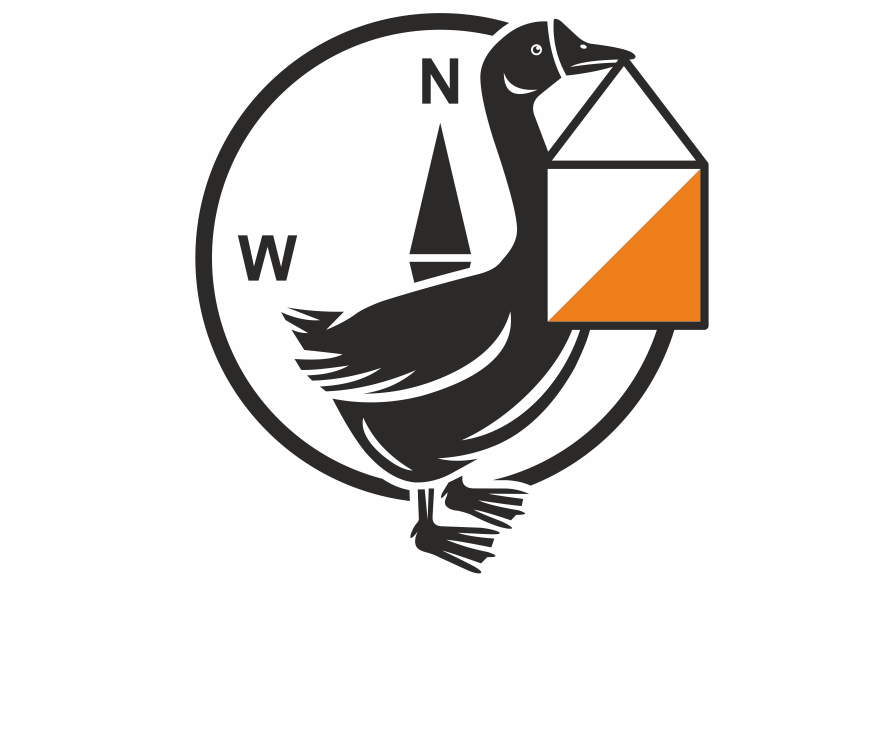 Положение Первенство г. Арзамаса среди учащихся образовательных учреждений по спортивному ориентированию, посвященное Всемирному Дню спортивного ориентирования1. Цель и задачи:  Первенство г. Арзамаса по спортивному ориентированию (далее Соревнования), с целью пропаганды здорового образа жизни и популяризации спортивного ориентирования, как важного средства физического, морального и нравственного воспитания школьников, жителей г. Арзамаса, проверки физической, тактико-технической подготовки, выявления лучших спортсменов.2.Время и место проведения:Первенство проводится 15 мая 2021 года в Арзамасском дендрарии.Центр соревнований расположен у центрального входа (у «Вечного огня») в парке культуры и отдыха им. А.П.Гайдара. Начало соревнований в 11-00ч. Регистрация участников с 9-00 до 10-30.                                    3.Организация и проведение соревнований:         Организацию и подготовку соревнований осуществляет, МБУ ДО ЦВР г. Арзамаса   (директор С.В. Крайнов). Муниципальное автономное учреждение культуры г. Арзамаса «Парк культуры и отдыха им. А.П. Гайдара» (директор А.Н.Тимохин)Непосредственное проведение возлагается на МБУ ДО ЦВР г.Арзамас(директор Крайнов С.В.: (Гл. судья С.В. Беспалов – СС1К).4.Сроки и порядок подачи заявок:Электронные предварительные заявки на участие в соревнованиях, принимаются до 00-00ч. 14 мая   2021 года по ссылке- ЗАЯВКАВ день соревнований для организованных команд и индивидуальных участников в мандатную комиссию предоставляются следующие документы:- именная заявка с медицинским допуском участников - копия приказа о направлении команды на соревнования; - индивидуальные квалификационные документы на всех участников команды (при наличии).5.Участники. К участию в Соревнованиях допускаются команды образовательных учреждений г. Арзамаса и отдельные спортсмены спортивных клубов и учебных заведений города Арзамаса и Арзамасского района, имеющие официальные заявки с медицинским допуском                      Возрастные группы участников: К участию в соревнованиях допускаются спортсмены по группам:М-10, Ж-10 – мальчики и девочки 2011 г.р. и моложе,М12, Ж12- юноши и девушки -2009-2010 г.р.М-14, Ж-14 – юноши и девушки 2007-2008 г.р.М-16, Ж-16 – юноши и девушки 2005-2006 г.р.М-18, Ж-18 – юноши и девушки 2003-2004 г.р.            6. Предварительная техническая информация о дистанциях:Карты в стандарте Международной федерации спортивного ориентирования. Карта подготовлена в апреле 2021 года. Масштаб карты 1:4000. Дистанции по всем группам будут рассчитаны на 8-25 мин времени победителя в каждой возрастной группе. Точные параметры дистанций, районы соревнований и схемы арен будут вывешены на информационном щите в центре соревнований.Район соревнований представлен:1. Парковая местность с большим количеством асфальтовых и грунтовых дорожек, ям и искусственных обьектов,Сечение рельефа – 2,Формат карт А4 (21х30 см).Отметка КП- система электронной отметки SFR, 7.Образец карты:Для участия не нужно специальной подготовки. Карты будут понятны  и читаемы всеми. Участникам будет предоставлена возможность почувствовать всю красоту и азарт спортивного ориентирования.8.ПАРАМЕТРЫ ДИСТАНЦИЙ:Дополнительная техническая информация будет размещена на сайте МБУ ДО ЦВР г. Арзамас и в официальной группе МБУ ДО ЦВР г. Арзамас «в контакте»   9. Безопасность проведения соревнований:Ответственность за безопасность планирования дистанций и размещение КП в районе проведения соревнований несет проводящая организация.Представители командирующих организаций и участники несут персональную ответственность за выполнение правил техники безопасности, соблюдение дисциплины и порядка и экологических норм на месте проведения соревнований.                 -индивидуальные участники 18лет и старше сами несут ответственность за свою жизнь и безопасность во время участия в соревнованиях10.ОПРЕДЕЛЕНИЕ ПОБЕДИТЕЛЕЙ:Зачет – личный. Победители соревнований определяются по наилучшему времени прохождения дистанции. Командный зачет среди учреждений образования г Арзамаса определяются по 6 лучшим результатам среди мальчиков и девочек отдельно в возрастных группах М Ж.-12-18лет.  11.НАГРАЖДЕНИЕ УЧАСТНИКОВ:      Награждаются участники, занявшие 1-3 места в каждой группе (медали, дипломы).  12.Финансирование:           -Расходы, связанные с организацией и проведением соревнований, несет МБУ ДО ЦВР и Муниципальное автономное учреждение культуры г. Арзамаса «Парк культуры и отдыха им. А.П. Гайдара»-Расходы, связанные с доставкой команд к месту соревнований и обратно, несет направляющая общеобразовательная организация.Данное положение является официальным вызовом на соревнования.Удачных стартов!ГруппаДлина (м)Количество контрольных пунктов,М10,Ж1010607Ж12127011М12,Ж14144012М14,Ж16,Ж50203015М18,М50,215017